INDICAÇÃO Nº 03491/2013Sugere ao Poder Executivo Municipal a colocação de telas de proteção em área publica situada na Rua Francisco Alves de fronte ao nº 277 no bairro Pq. Zabane. Excelentíssimo Senhor Prefeito Municipal, Nos termos do Art. 108 do Regimento Interno desta Casa de Leis, dirijo-me a Vossa Excelência para sugerir que, por intermédio do Setor competente, seja executada a colocação de telas de proteção em área publica situada na Rua Francisco Alves de fronte ao nº 277 no bairro Pq. Zabane, neste município. Justificativa:Conforme visita realizada “in loco”, este vereador pôde constatar que a referida área publica esta aberta, o que ocasiona insegurança aos pedestres que transitam pelo local, devido ao mato que se acumula e por ser aberto se torna um local com maior possibilidade de assaltos. Plenário “Dr. Tancredo Neves”, em 03 de Junho de 2013.ALEX ‘BACKER’-Vereador-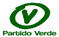 